Do wykonania potrzebujemy karton np. po dużej pizzy, rolki papieru toaletowego, kolorowe pomponiki ( można zrobić z włóczki lub kupić w sklepie np. Kik)Przygotowane rolki dzielimy na trzy części każda rolka.
 Numerujemy je od 1-10 i przyklejamy w kartonie tak aby z obu stron był przelot. Zadaniem dziecka jest tak prowadzić pomponik, żeby przeleciał przez wszystkie rolki, można wyznaczyć konkretne cyfry przez które ma przejść pompon.Rolki można oznaczyć kolorami i wyznaczać różne trasy za pomocą kodu kolorowego.Zabawa ćwiczy koncentrację uwagi, precyzję ruchów, oraz cierpliwość.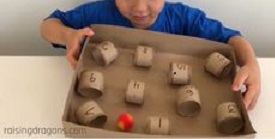 